World HistoryGrade 6 Social StudiesWeek 6: May 4 – May 8Your Week at a GlanceDaily Schedule (Suggested)Day 1:Finish up any missing workDay 2:8.1 Guided ReadingDay 3Finish 8.1 Guided ReadingDay 48.2 Guided ReadingDay 5:Happy Friday!Additional Support:Complete Lesson 1 and 2 review at the end of each section in the online textbook (OPTIONAL, will not be graded)Lesson 1 Greek Culture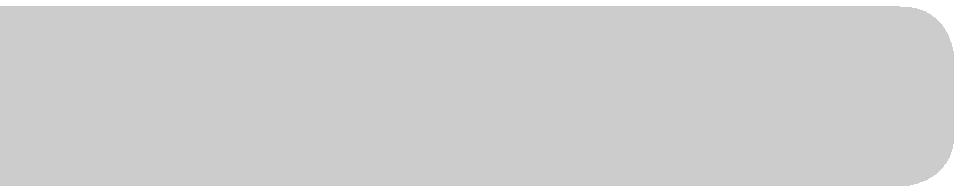 ESSENTIAL QUESTIONWhat makes a culture unique?Greek Beliefs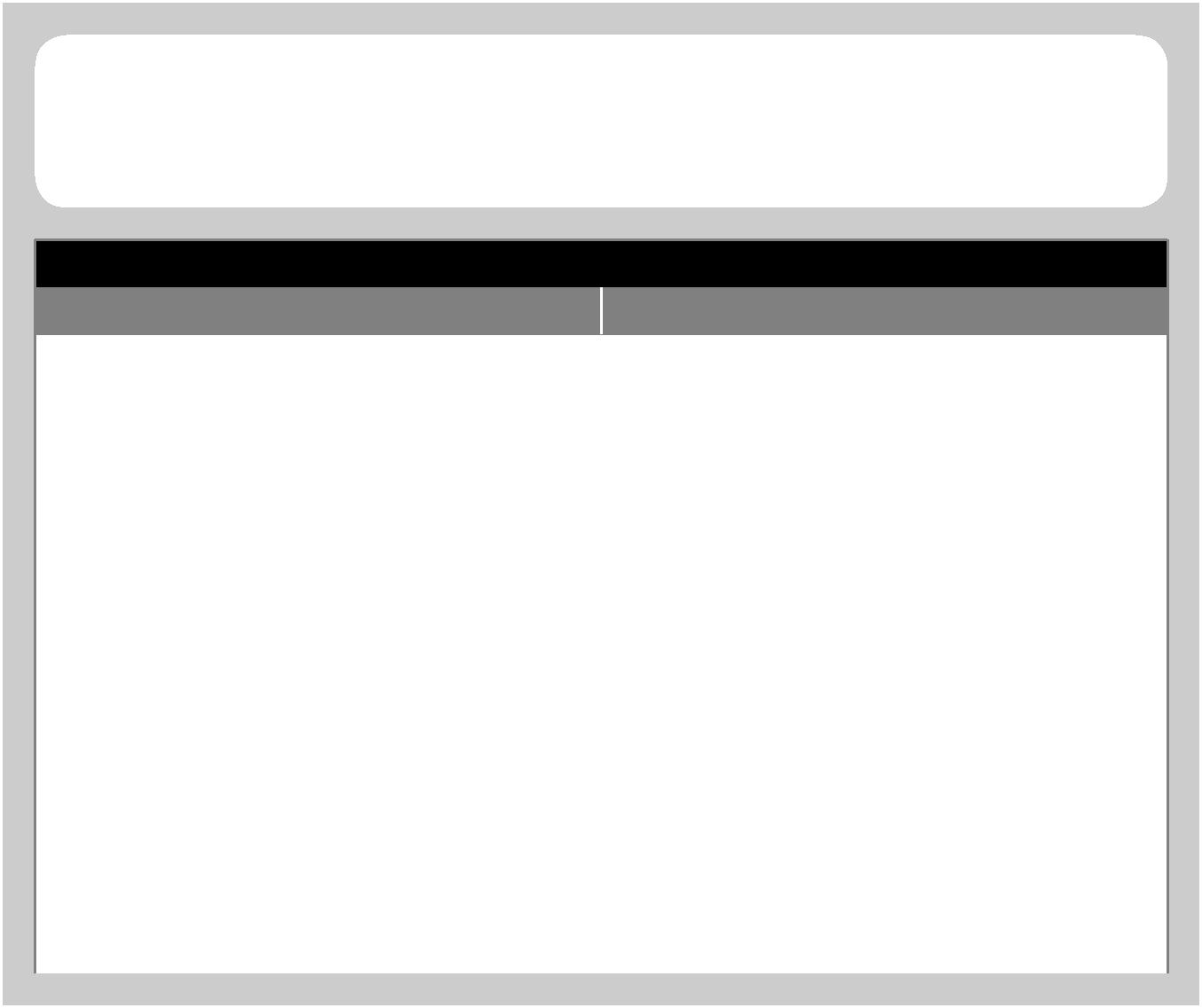 Identifying  The first column below asks questions about the religious beliefs of the ancient Greeks. Write your answers in the second column.Religious Beliefs of the Ancient Greeks5. Describing Describe the shrine at the Temple of Apollo in Delphi and tell what   happened there. 6. Explaining Explain how the Greeks honored their gods and goddesses. 7. Describing Fill in the blank spaces in the chart below    with either yes or no to compare how the Greek gods and    goddesses were like and unlike humans. Comparing Gods and Goddesses to HumansGot marriedHad great powersHad childrenCould enter Mt. OlympusActed like childrenLooked humanEpics and Fables8. Classifying Some of the oldest kinds of stories are epics and fables. Complete the chart below by writing Epic or Fable in the right-hand column next to each characteristic listed on the left side. Some items in the list may match both epic and fable. 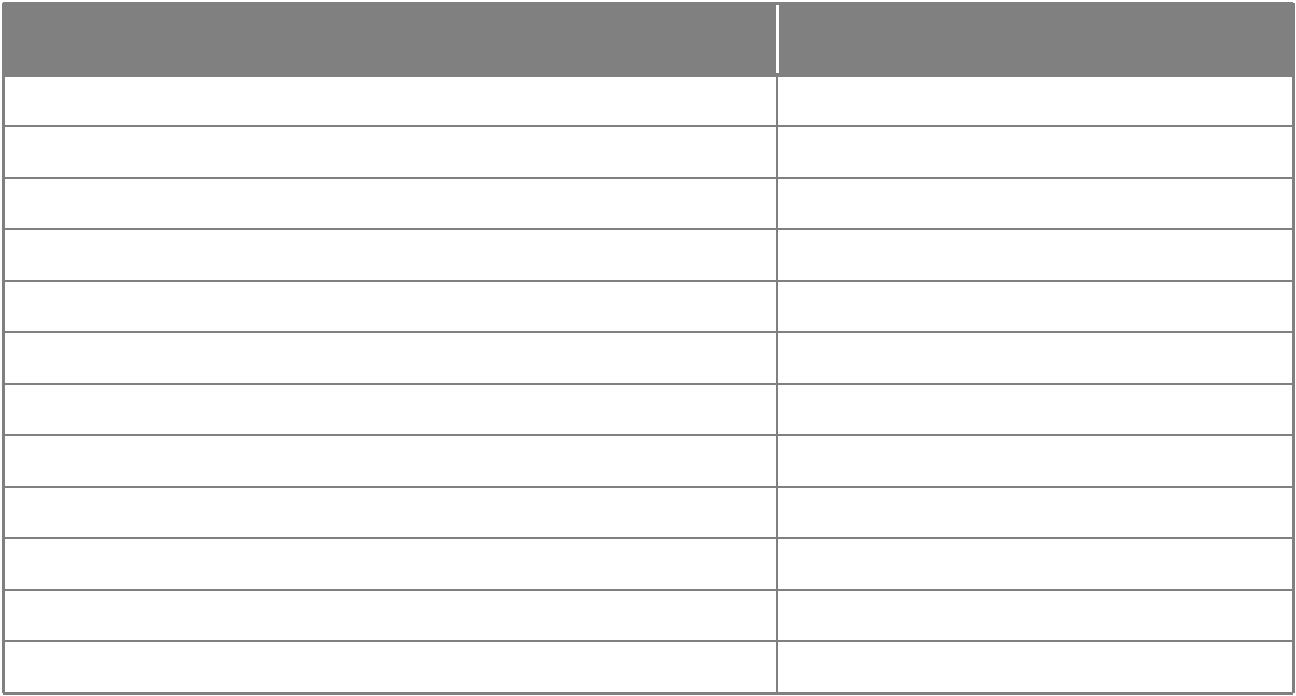 A. Main characters are talking animals. B. Main character is brave hero. C. Story is a poem. D. Story is not a poem. E. Story is about adventures. F. Story is about brave deeds. G. Story is long. H. Story is short. I.  Story is told out loud. J. Story is written down. K. Story teaches a lesson. L. Story was believed to be true. 9. Describing Name the two most famous epics written by the poet Homer and briefly describe each. The Impact of Greek Drama10. Explaining Describe what a drama is and tell what the twotypes of dramas were that developed in ancient Greece. 11. Identifying Name two playwrights of ancient Greece andtell what kind of   dramas they wrote. Greek Art and Architecture12. Listing Name the three ideals on which Classical Greek art is based. 13. Comparing What architectural feature that was a part ofGreek temples is also found in buildings such as the White House and the Capitol? Lesson 2 The Greek Mind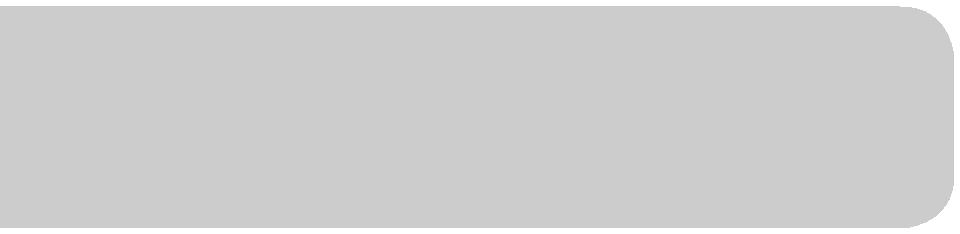 ESSENTIAL QUESTIONHow do new ideas change the way people live?Greek Thinkers1. Explaining What is philosophy? 2. Listing Using your textbook, complete the chart below by listing fournotable things about each individual or group. New History and Science Ideas3. Explaining What made Herodotus “the father of history”? 4. Analyzing As a historian, how was Thucydides different     from Herodotus? 5. Identifying Draw a line to connect each of these thinkers     with their accomplishments. 6. Drawing Conclusions As the Greeks studied science,    how did it begin to change their relationship to their     religion and to their gods? QuestionsAnswers Who was the king of the Greek 1. gods and goddesses? Who gave the Greek people 2. prophecies? Where did the Greek gods and 3. goddesses live? What were traditional stories 4. about gods and heroes called?What They DidGods &HumansWhat They DidGoddessesHumansGoddessesCharacteristicEpic or Fable?                          The First Philosophers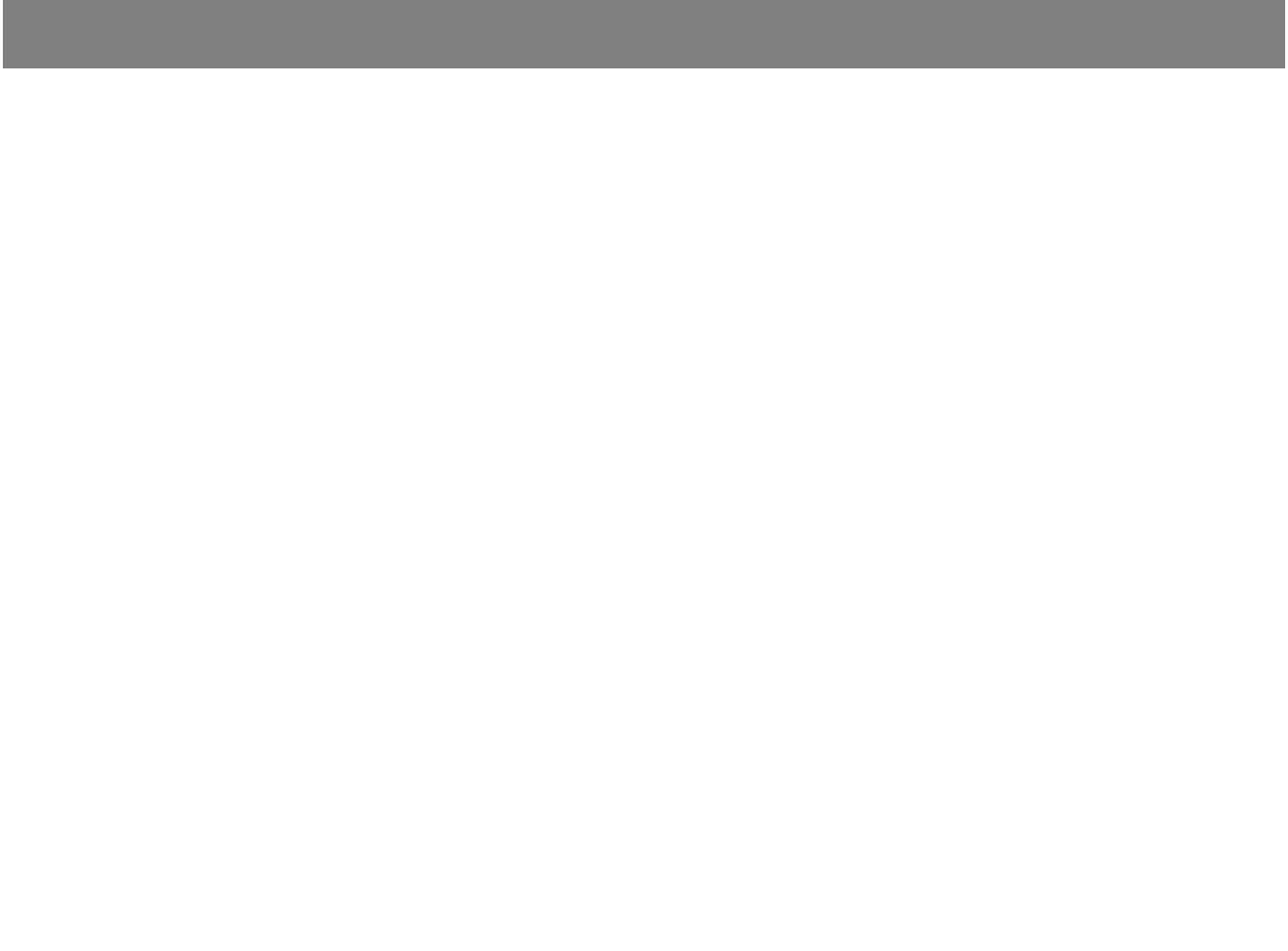                           The First Philosophers Sophists•••• Socrates•••• Plato•••• Aristotle••••ThinkerAccomplishmentThalesbelieved  diseases came from natural causesPythagoraspredicted solar eclipseHippocratesdeveloped  theorem used in geometry